            Cinderella’s Closet 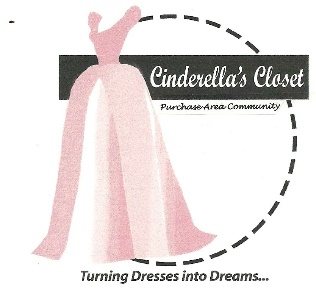        Purchase Area Community      Boxed Lunch Sale100% of the proceeds benefit Cinderella’s Closet Purchase Area CommunityCinderella's Closet provides formal wear to girls who could not otherwise attend their prom. Through donations of new and gently used formal dresses and accessories, we are able to "Turn Dresses Into Dreams" for juniors and seniors referred to our organization by their school or social care agency. Even more than a dress, Cinderella's Closet provides an unforgettable, amazing experience. From the moment our princesses dance through our doors they are greeted with an environment of grace, love and respect. It is our mission that they leave knowing they are cherished.  Spring 2017, Cinderella’s Closet of the Purchase Area Community plans to help approximately 100 girls find the Dress of their Dreams.  Be A Part of Something Truly Special – Turn Dresses Into DreamsOrder Form Available:Cinderellasclosetpac.comFB Cinderella’s Closet Purchase Area CommunityContact: 270.556.2682 if you have questions.  Cinderella’s Closet is a ministry of Immanuel Baptist Church, Paducah, KY  